Expression of Interest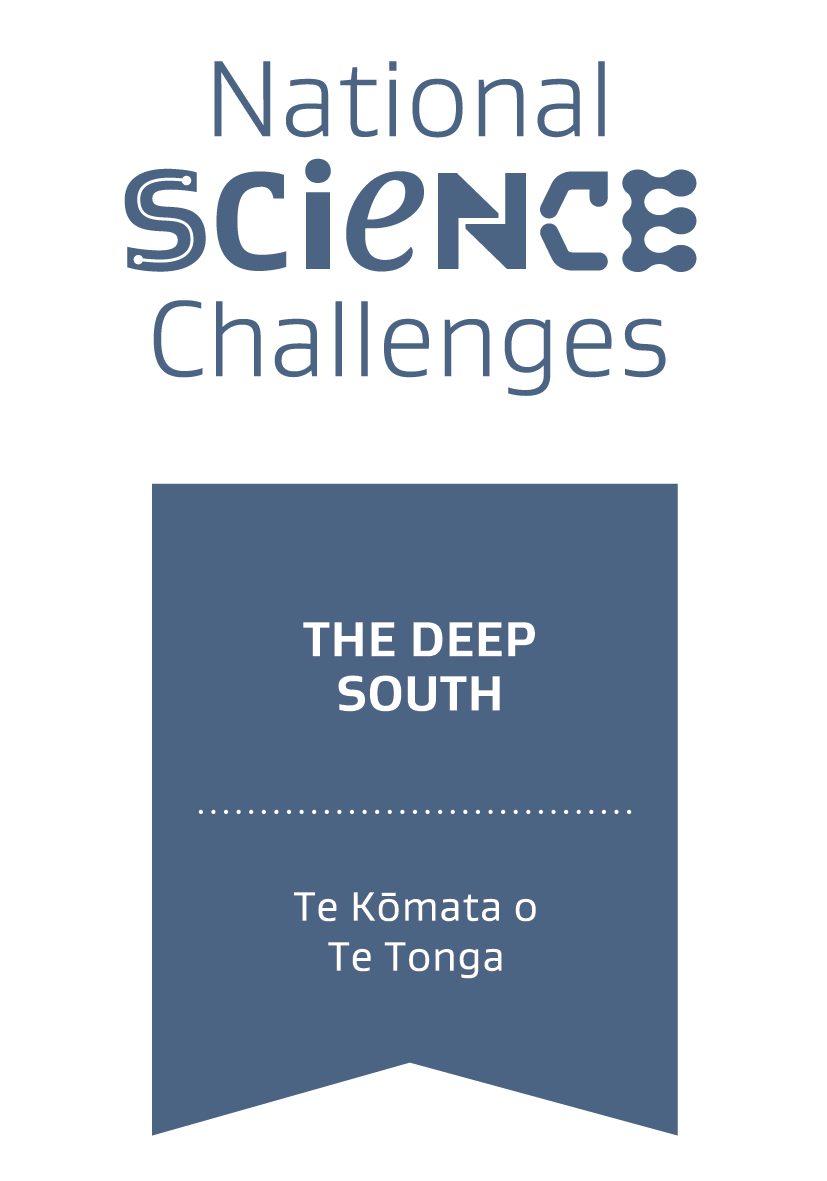 Funding for Māori communities & Māori researchers 
responding to climate changeThe Deep South Challenge: Changing with our Climate invites Expressions of Interest (EoIs) from researchers, practitioners of mātauranga, pākihi and hāpori Māori.Your email: _____________________________________________________________________Tēnā whakamāramatia mai, nō hea koutou, ko wai koutou?Your name: _____________________________________________________________________Your hapū | iwi: _________________________________________________________________Your phone number: _____________________________________________________________Your hāpori / rōpu / institution / organisation (Those who will be involved in contracting if the project is successful): ______________________________________________________________________________________________________________________________________________________________What fund are you applying for?Te AhoTe TauraUnsure - interested in speaking to the Engagement TeamKey members of your rōpū or research team (We’re interested in the range of skills, experience and knowledges you might activate. Please limit your response to 100 words.)_____________________________________________________________________________________________________________________________________________________________________________________________________________________________________________Which community do you intend will benefit most from this research? (For example, the name of the marae, papakāinga, hāpori, hapū or iwi where your research will be grounded. If your research is regional or national in focus, please give details.)_____________________________________________________________________________________________________________________________________________________________________________________________________________________________________________What is your main kaupapa, in relation to this climate research funding round? (In later questions, you’ll have an opportunity to describe your project in more detail. Here, please provide a short summary or high-level perspective of your main kaupapa.)_____________________________________________________________________________________________________________________________________________________________________________________________________________________________________________Does this kaupapa speak to one or more of the focus areas and priorities? (Please see our webpage for more information. If it doesn’t, we’d still like to hear from you.)YesNoUnsureDiving deeper: Gathering information about your researchWhat are your (or your community’s) moemoeā | aspirations in relation to this research? (We are interested in how your research might support climate resilience, wellbeing, and community or national transformation. Please limit your response to 200 words.)____________________________________________________________________________________________________________________________________________________________________________________________________________________________________________________________________________________________________________________________What are your potential research goals and potential outcomes? (Please number these goals/outcomes, and provide anywhere from 1 to 3 or 4 goals. Please limit your response to 200 words.) ____________________________________________________________________________________________________________________________________________________________________________________________________________________________________________________________________________________________________________________________In relation to your research goals, which of the following statements best describes your team or rōpū?We’re feeling confident with our proposed research and will be ready to submit an RFP if/when invitedWe’re reasonably confident with our proposed research, but still need to work through some of the detailsWe’re still working through our potential research goalsWe’re just at the conceptualisation phaseOtherPlease describe how mātauranga Māori might be activated through your research. If your project may also use or blend other science methods, please give details. If you have clarity about your methodology, we invite you to share more information. Please limit your response to 200 words.____________________________________________________________________________________________________________________________________________________________________________________________________________________________________________________________________________________________________________________________Indicative budget50k -100k100k - 150k150k - 250kAua hokiPlease copy your answers into the GoogleForm here. If you can’t use GoogleForms, you can email your completed form to: deepsouth@niwa.co.nz 